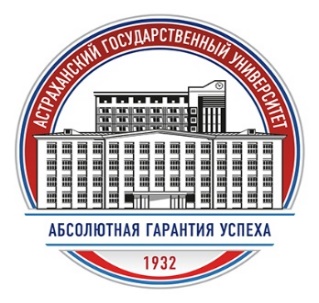 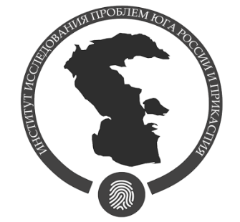                                                                                      ФГБОУ ВО «Астраханский государственный                                                                университет»Астраханский государственный университет в рамках укрепления и расширения контактов научного сообщества на базе Факультета социальных коммуникаций, Института исследований проблема Юга России и Прикаспия, с приглашением экспертов Межуниверситетского экспертно-аналитического центра «Каспийский международный дискуссионный клуб», проводит научно-практический круглый стол «Современные геополитические риски и проблемы безопасности Евразийского континента», который состоится в очном формате 20 апреля 2022 года с 14.00 до 15.00, ауд.317 Главного корпуса АГУ.Безопасность стала одной из ключевых ценностей современного политического мира. Особенно ценной стала коллективная безопасность как ответ на вызовы системных угроз. Рост нестабильности в конкретном регионе может вызвать цепную реакцию и породить усиление неуправляемого хаоса во всем мире. Справиться с такими вызовами возможно лишь создав коллективную систему безопасности.Предполагаемые вопросы для обсуждения на круглом столе:Современная геополитическая палитра Евразии: основные вызовы и угрозы. Влияние евразийских локальных конфликтов и миграционных процессов на комплексную безопасность Каспийского региона.Украинский кризис и геополитическая конфронтация мира. Современный радикальный национализм на Украине и мире: причины, факторы и тренды развития.Современные угрозы религиозного экстремизма.Евразия и Восток в системе международных региональных и интеграционных процессов.Коллективная безопасность как ценность современного мира.Оргкомитет приглашает всех желающих принять участие в работе нашего научно-практического круглого стола.Лучшие выступления, по решению оргкомитета будут рекомендованы к публикации в специальной рубрике журнала «Caspium Securitatis: журнал каспийской безопасности» (https://caspiumsecuritatis.ru/index.php/csj) и «Каспийский регион: политика, экономика, культура» (https://kaspy.asu.edu.ru).Правила оформления публикаций смотрите на указанных сайтах журналов.Координаторы круглого стола: деканат ФСК (Галушкина Мария), тел. 8(8512)24-64-16.Оргкомитет:О.И. Оськина, Р.Х. Усманов, П.Л. Карабущенко, А.П. РомановаПредполагаемые участники круглого стола:Карабущенко Павел Леонидович, – доктор философских наук, профессор, Астраханский государственный университетМаркелов Константин Алексеевич – кандидат экономических наук, профессор E-mail:komarkelov@mail.ruВартумян Арушан Арушанович, - доктор политических наук, профессор Северо-Кавказского федерального университета. - E-mail: pragpu@mail.ruУсманов Рафик Хамматович, - доктор политических наук, профессор, Астраханский государственный университет –. E-mail: usmanr@mail.ruКосов Геннадий Владимирович, - доктор политических наук, профессор. Севастопольский государственный университет –E-mail: kossov1@yandex.ruРоманова Анна Петровна –доктор философских наук, профессор, Астраханский государственный университет. E-mail: aromanova_mail@mail.ruОськина Ольга Ивановна – кандидат политических наук, доцент, Астраханский государственный университет. E-mail:oskina_olga@mail.ruКондратьев Владислав Владимирович – аспирант кафедры политологии и международных отношений АГУ - редактор Информационно-аналитического портала «Каспийский вестник». E-mail: kondratijj@yandex.ruС уважением, Оргкомитет